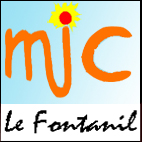   Planning Haute Couture saison 2019-2020Les cours ont le lundi de 13h à 17h dans la grande salle de la MJC07/10/201904/11/201925/11/201916/12/201906/01/202027/01/202017/02/202009/03/202030/03/202004/05/202025/05/202015/06/2020